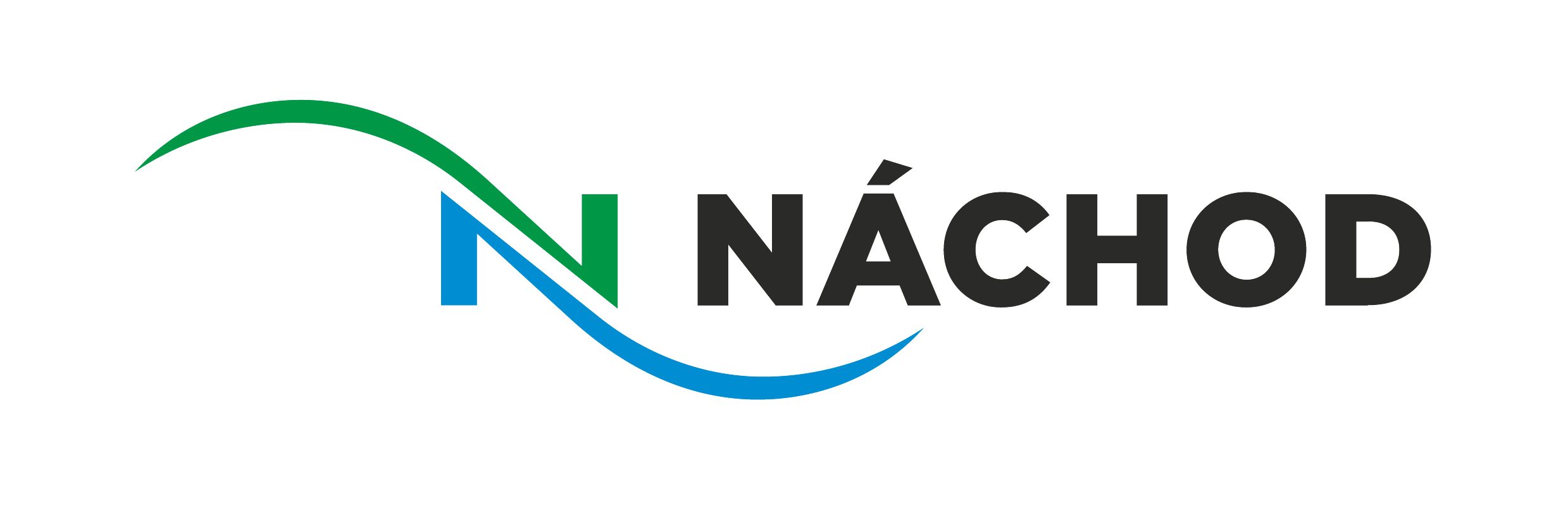 Město NáchodOdbor investic a rozvoje městaMasarykovo náměstí 40, 547 01 NáchodPID:	MUNAX00MRL75Sp.zn.:	KS 2589/2012 SMČj.(Če.):	MUNAC89728/2019/INVVyřizuje:	Tel./mobil:	E-mail:	podatelna@mestonachod.czDatum: 25.10.2019Změna č. 1 objednávky číslo: 605/2019(číslo objednávky uvádějte vždy na faktuře)Adresa zhotovitele:	PROXION s.r.o., Hurdálkova 156, 547 01 Náchod	IČO: 25264451Předmětem objednávky je:Výkon technického dozoru investora na stavební akci: „Odkanalizování oblastí ulic V Úvozu a Pod Vyhlídkou, Náchod - I. Etapa - SO 02 - stoka A - dešťová kanalizace“, v předpokládaném rozsahu dle nabídky ze dne 26.6.2019. Cena za výkon AD 420,- Kč/hod. bez DPH.Objednatel Město Náchod souhlasí se změnou termínu výkonu technického dozoru investora 09/2019 – 11/2019.Úhrada zajištěna v kap.: 12	Objednávku vyhotovil: Potvrzení odbor finanční: ................................	Dne: 25.10.2019Bez razítkaměsta neplatné	..................................................................	podpis příkazce operace	..................................................................	podpis správce rozpočtuZveřejní-li příslušný správce daně v souladu s § 106a zákona o DPH způsobem umožňujícím dálkový přístup skutečnost, že dodavatel / zhotovitel je nespolehlivým plátcem, nebo má-li být platba za zdanitelné plnění uskutečněné dodavatelem / zhotovitelem (plátcem DPH) v tuzemsku poskytnuta zcela nebo zčásti bezhotovostním převodem na účet vedený poskytovatelem platebních služeb mimo tuzemsko (§ 109 zákona o DPH), je objednatel oprávněn zadržet z každé fakturované platby za poskytnuté zdanitelné plnění daň z přidané hodnoty a tuto (aniž k tomu bude vyzván jako ručitel) uhradit za dodavatele / zhotovitele příslušnému správci daně.Po provedení úhrady daně z přidané hodnoty příslušnému správci daně v souladu s předchozím odstavcem je úhrada zdanitelného plnění dodavateli / zhotoviteli bez příslušné daně z přidané hodnoty (tj. pouze základu daně) smluvními stranami považována za řádnou úhradu dle této objednávky (tj. základu daně i výše daně z přidané hodnoty), a dodavateli / zhotoviteli nevzniká žádný nárok na úhradu případných úroků z prodlení, penále, náhrady škody nebo jakýchkoli dalších sankcí vůči objednateli, a to ani v případě, že by mu podobné sankce byly vyměřeny správcem daně.Počet listů / počet příloh / počet listů příloh: 1 / 0 / 0Potvrzuji převzetí objednávky a akceptuji její obsah.V Náchodě dne 25.10.2019PROXION s.r.o., Ing. Petr Tichý	…..…………………….……	razítko, podpis zhotovitele